GSRL DIGESTN°2, 13 janvier 2019UMR 8582, EPHE / CNRS / PSLN'oubliez pas de nous signaler les infos pertinentes (appels à coms, colloques etc), elles seront répercutées soit par le courriel gsrl-diffusion (si péremption moins de 10 jours), soit par GSRL Digest.Appel à communications colloque "Contester au nom de la religion dans des sociétés 'sécularisées', entre doctrine et militance (colloque international 4-6 avril 2019 à Venise)Le colloque est coorganisé par Francesco Piraino (Fondazione Cini /KU Leuven), Claude Proeschel (GSRL EPHE-CNRS), David Koussens (U. Sherbrooke), Valérie Amiraux (UdeM), Frédéric Volpi (Edinburgh University)Les sociétés démocratiques contemporaines, s’inscrivent dans une tendance longue de sécularisation, entendue à la fois comme un « déclin de l’hégémonie religieuse » (Monod, 2007), une « sortie de la religion » (Gauchet 1985), et un affaiblissement de l’influence du cadre normatif issue des religions (Davie 2002, Bréchon 2014). L’on y constate cependant la résurgence d’une présence du religieux dans l’espace public (Casnanova 1994) ; ainsi du débat non clos sur les formes d’institutionnalisation de l’islam (Frégosi 2008, Cesari 2009, Thomas 2012), de sa construction « comme problème public »(Amiraux 2015) ou de l’affirmation d’un courant identitaire catholique (Portier 2012) qui a montré son dynamisme à travers son opposition, dans plusieurs pays, au projet de loi sur le mariage pour tous ou l’assistance médicale à la procréation (Dobbelaere et Pérez Agote 2015). Parmi ces différentes manifestations, on voit se déployer un ensemble de phénomènes qui affirment la légitimité des convictions, en particulier des convictions religieuses. Ces convictions sont mobilisées pour juger de la pertinence, personnelle ou collective, de la loi et de l’action publique ; elles s‘expriment, entre autres, en termes d’objection au nom de la conscience, ce qui enjoint les chercheurs de « prendre la conscience au sérieux » ((Sepper 2012, Weinstock 2013, McLure 2011). Elles sont marquées par plusieurs niveaux de transversalité qui invitent à renouveler la question des rapports religion-morale-politique.Lire l'intégralité de l'argumentaire en cliquant ici : https://www.usherbrooke.ca/chaire-droit-religion-laicite/accueil/evenements/evenements-details/e/39228/Les propositions de communication, de 300 mots maximum, accompagnés d'un CV, doivent être soumises en français ou anglais avant le 15 février 2019 àcontesting.conference@cini.it.Une notification d'acceptation sera envoyée avant le 28 février 2019. Quelques mois après la conférence, nous demanderons aux participants de nous envoyer leurarticle complet, qui sera publié dans un livre édité. Nous acceptons les propositions de doctorants, de jeunes chercheurs, de chercheurs confirmés Lien :https://www.usherbrooke.ca/chaire-droit-religion-laicite/accueil/evenements/evenements-details/e/39228/--------------------------------------------------------------------------------------------------------------------------------------Appel à candidature Prix d'histoire sociale Fondation Mattei Dogan & FMSH 2019Le prix d'Histoire sociale est décerné à deux thèses de doctorat d'excellence traitant d’un sujet d’histoire sociale, dans le sens le plus large du terme, du XIXe au XXIe siècle, et portant :l’une sur la Francel’autre sur un ou plusieurs pays étrangers ou un sujet transnationalDate limite de candidature : 31/01/2019Plus d'information : http://www.fmsh.fr/fr/international/24417Montréal (Québec) H3C 3P8Téléphone: 514 987-3000, poste 7860Télécopieur : 514 987-7856--------------------------------------------------------------------------------------------------------------------------------------Rationalisations (Max Weber) : appel à contributions pour la revue L'Année sociologiqueCet appel à contributions est lancé par la revue L’Année sociologique en vue d'un numéro intitulé : « Rationalisations : nouvelles lectures, nouveaux usages », à paraitre au printemps 2021. L’objectif de cette proposition de numéro est précisément d’inciter les chercheur·e·s à proposer des projets d’articles rendant compte de recherches empiriques où les rationalisations ont joué un rôle décisif dans la construction et l’analyse de l’objet.Le concept de rationalisation a occupé, dans l’œuvre de Max Weber et dans sa renommée, une place centrale. Il constitue un modèle de développement historique marqué par la prédominance de l’action rationnelle par rapport aux moyens et orientépar des normes et régulations toujours plus formalisées et abstraites. Weber en a examiné les forces motrices et les manifestations empiriques dans une multitude de domaines (religion, droit, économie, administration, éthique, sexualité, musique, etc.) et à travers de nombreux objets concrets (...)Soumission des articles et calendrierLes propositions de contribution, en français ou en anglais, présenteront lequestionnement théorique, l’usage qui sera fait des rationalisations wébériennes et le cas empirique étudié. Ces propositions, dont la taille ne devra pas excéder 5000 signes(hors bibliographie), devront être envoyées par courrielavant le 1er avril 2019l’ensemble des coordinateurs ainsi qu’à Delphine Renard, qui assure le secrétariat de rédaction de L’Année sociologique (delphine.renard@sorbonne-universite.fr).Correspondance et coordination scientifiquePhilippe Bezes, philippe.bezes@sciencespo.fr ;Sebastian Billows, bi@mpifg.de ;Patrice Duran, patrice.duran@ens-paris-saclay.fr ;Michel Lallement, michel.lallement@lecnam.netLien : https://calenda.org/545038--------------------------------------------------------------------------------------------------------------------------------------Genre, religions et médias, appel à contributions pour la revue Journal For Communication StudiesBien que les études interdisciplinaires sur les médias et la religion aient été consolidées avec succès dans les domaines de l’enseignement et de la recherche, leur intersection avec les études sur le genre reste encore peu développée. Peu d'attention a été accordée au sujet de la femme et du féminin dans l'étude des relations entre médias et religion, et une attention extrêmement insuffisante a été accordée à l'homoaffectivité. Cependant, il existe une opportunité de recherche importante en raison de la diversité des thèmes et des phénomènes qui se produisent quant au genre, d’une part, et quant à l’intersectionde la religion et des médias, d’autre part.Par conséquent, le présent numéro d’Essachess - Journal for Communication Studies tente de combler cette lacune en explorant les thèmes et les perspectives émergents qui se situent à la triple intersection du genre, de la religion et des médias. Les propositions d’articles se focaliseront sur des approches théoriques et des études de cas axées sur les problèmes des femmes, en relation avec les thèmes de recherche suivants (non exhaustifs) :la représentation, l'expression et l'identité des femmes au travers des contenus médiatiques laïques et religieux ;représentations et expressions religieuses des femmes dans les médias laïques et religieux ;place (rôle, influence, autorité, visibilité, leadership) des femmes religieuses (dans des contextes institutionnels et non institutionnels) dans les médias religieux ;actions des femmes religieuses dans la lutte pour l'égalité des sexes dans les médias religieux et laïques ;approches et représentations de l'égalité des genres dans les religions du monde à travers les médias laïques ;approches et représentations de l'égalité des genres dans les religions du monde à travers les nouveaux médias.Dates importantes2 avril 2019 : envoi de la proposition d’article en anglais ou enfrançais sous forme d’un résumé d’environ 2 pages (comportant 5 mots-clés et bibliographie sélective récente) ;22 avril 2019 : notification des résultats ;15 juillet 2019 : soumission intégrale de l’article (6000-8000 mots);15 octobre 2019 : acceptation définitive de l'article.Les articles complets et les questions complémentaires doivent être adressées à :essachess@gmail.comLes auteurs dont les articles auront été acceptés en seront avisés par e-mail.La revue sera publiée en décembre 2019.Comitéscientifique: http://www.essachess.com/index.php/jcs/about/editorialPolicies#custom -1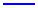 CoordinationMagali DO NASCIMENTO CUNHA, professeure des universités, Brazilian Society on Interdisciplinary Studies on Communication/INTERCOM, Communication and ReligionResearch Group, Media, Religion and Culture/MIRE Study Group, BRAZIL e-mail : magali.ncunha@gmail.com